Развитие функциональной грамотности на уроках литературы.Из опыта работы учителя русского языка и литературы Поленной Галины Николаевны.Функциональная грамотность – это способность применять приобретённые знания, умения и навыки для решения жизненных задач в различных сферах. Её смысл – в метапредметности, в осознанном выходе за границы конкретного предмета, а точнее – синтезировании всех предметных знаний для решения конкретной задачи.На своих уроках я стараюсь подбирать задания, методы и приемы работы с текстом, которые, в первую очередь, способствуют развитию читательской грамотности.Читательская грамотность — способность человека понимать, использовать, оценивать тексты, размышлять о них и заниматься чтением, чтобы достигать своих целей, расширять свои знания и участвовать в социальной жизни.Чтение, как пишут аналитики по итогам PISA, больше не сводится главным образом к извлечению информации — оно подразумевает накопление знаний, критическое мышление и вынесение обоснованных суждений.Что же способствует развитию функциональной грамотности? На мой взгляд, первое, чему необходимо научить детей, замечать детали. Ведь именно в них порой таится огромный смысл, именно они помогают зачастую установить связь между явлениями и предметами. На опыте я убедилась, что у моих пяти- и шестиклашек с этим беда. Поэтому на данном этапе работы это моя первостепенная задача. Как мне кажется, именно умение замечать детали и анализировать их способствует развитию читательской грамотности и критического мышления.В своей практике я использую следующие приемы и виды работ:Дорисовка (образ героя)  - приложене.Перед каждым учащимся на парту кладется лист с безликим контуром человечка. 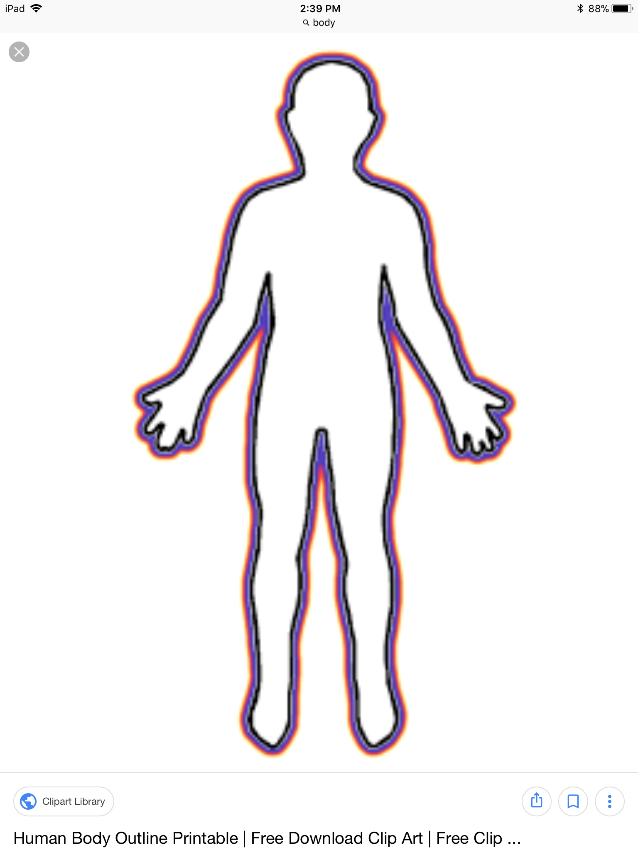 Задача учащихся – «превратить» эту оболочку в героя произведения. Особое внимание здесь необходимо уделить деталям, указанным в тексте: одежда, цвет волос, индивидуальные особенности. Важное условие – на первом этапе не дорисовывать то, о чем не сказано в тексте. Далее обсуждаем получившиеся образы, обязательно говорим, почему нет каких-то деталей, а каким-то автор, наоборот, уделил очень много внимания. Почему?Далее можно предложить дорисовать недостающее. Обязательно обсудить: почему ты изобразил именно так (формы, цвета и тд)?Обустройство дома героя.Задание тоже творческого характера. По описанию в тексте необходимо нарисовать дом, место обитания героя. Обязательно последующие обсуждение выполненных работ.Макет жилища и двора.Данное задание рассчитано на учащихся более старшего возраста. Его лучше выполнять группой. Конечно, оно более сложное, но не менее интересное. Здесь уже в ход идут все подручные материалы. Нет никаких ограничений. Единственное условие – соответствие содержанию текста. Иллюстрации детей.Раньше я редко использовала данный вид задания, лишь в конце четверти, давая возможность повысить оценку слабоуспевающим учащимся. Часто дети просто срисовывали имеющуюся в учебнике иллюстрацию. Оценивали же качество рисунка, что не совсем верно с этической точки зрения, поскольку далеко не все дети умеют хорошо рисовать, часто они из-за стеснения отказывались выполнять данный вид задания. Теперь же это один из любимых видов работ. Сначала, мы установили правила:- данная иллюстрация не должна повторять имеющиеся в учебнике;- она может быть выполнена в любой технике, любыми средствами, кроме фломастеров;- оцениваем не качество рисунка, умение рисовать, а именно его содержание;- критика должна быть конструктивной, справедливой, не выходить за этические нормы;- с обратной стороны рисунка учащийся обязательно записывает строки из произведения, к которые выполнена иллюстрация. Этот пункт вначале дети игнорировали, выписывая первые попавшиеся строки, но постепенно поняли, почему это важно, ведь чтобы отобразить все содержание произведения, надо нарисовать множество картин). Обязательно мы в классе обсуждаем каждую иллюстрацию: соответствие содержанию текста, особенно мелких деталей. Также можно поступить и с иллюстрациями в учебнике.Предлагаю вашему вниманию несколько иллюстраций. Наверное, вы догадались к каким произведениям они выполнены. На первый взгляд, все в порядке, но, если взять строки, которые проиллюстрировал ребенок, увидим некоторые несоответствия. Игровая технология  «Лото»Требуется основательная подготовка для проведения игры. Учащиеся делятся на команды. Каждая получает игровое поле, накрытое фишками, под которыми скрываются задания. Это могут быть даты жизни писателя, изученные термины, вопросы к тексту и тд, в зависимости от того, какую тему вы хотите отработать и закрепить. По мере игры поле открывается, тем самым определяется победитель. Настольная игра «Ходилка»Необходимы кубик, фишки и множество вопросов для игры. Игровое поле одно для 2-3 команд. Команды поочередно бросают кубик, чтобы продвинуться по полю, надо ответить на вопрос. Команда, пришедшая к финишу первой, объявляется победителем. Игровое поле, вопросы для игры может изготовить группа ребят из параллельного класса, например.Викторина от учащихся.Порой провожу данную игру сразу после прочтения текста детьми. От педагога требует минимум затрат, но позволяет оценить уровень знания текста. Каждый ребенок готовит не менее 10 вопросов к тексту, фиксирует их в тетради вместе с ответами. По ходу игры я заполняю таблицу:Важно, чтобы каждый учащийся получил возможность и задать вопрос, и дать ответ. От количества + и – зависит итоговая оценка. Дополнительный плюс можно получить за интересную формулировку вопроса. Например, по рассказу А.Платонова «Неизвестный цветок»: какой период жизни девочки Даши занимали мысли о необычном цветке? (всю зиму). Назовите инструмент, с помощью которого пионеры измеряли поле? (собственные шаги). Чтобы охватить больше учащихся, на один и тот же вопрос выслушиваем несколько ответов. Автор вопроса оценивает их правильность и точность. Данный вид работы с текстом развивает у ребят умение корректно, точно ставить вопрос, дополнительный стимул способствует развитию творческого подхода и креативности. Данные вопросы можно использовать также для лото, настольной игры, о которых говорилось выше.Составить документ в помощь герою (письмо, договор купли-продажи, приказ, заявление)Данное задание уместно связать с изучением соответствующих тем по русскому языку и зависит от уровня образования учащихся. Например, предлагаем  ребятам помочь глухонемому Герасиму написать письмо Татьяне, чтобы выразить свои чувства (закрепляем навыки и правила оформления письма, обращаемся к внутреннему миру героя, учим сопереживать); договор купли-продажи вишневого сада или мертвых душ (закрепляем навыки составления документов, в тоже время закрепляем знание текста); представляем, что бабушка из рассказа «Конь с розовой гривой» была задержана по поводу продажи товара, не соответствующего  установленным требованиям, помогаем ей написать объяснительную (связь произведения с законодательством РФ).Работа с подготовленными учителем заданиями – приложение.Каждый учащийся получает лист с заданиями. Я сама составляю их, стараясь сочетать самые разные варианты. После проверки не жалею потраченного на обсуждение времени. Обязательно разбираем все задания, находя правильные ответы.Думаю, что некоторые приемы Вы точно используете в своей работе. Надеюсь, мой опыт работы будет полезен Вам и вдохновит на создание не менее увлекательных заданий.Спасибо за внимание.Л.Н.Толстой «Кавказский пленник» 5 класс1. Чьей дочерью была Дина? Отметьте правильный ответ. Сверьтесь с текстом.А. красного татаринаБ. черного татаринаВ. Об этом в тексте не говорится.2. Найдите в тексте признаки богатства татар, к которым попал Жилин(обшитая серебром обувь, монисто на шее у Дины, все устлано коврами, есть работник)3. Какие традиции, присущие татарскому народу, описывает в тексте автор?(После еды: моют руки, садятся на колени, складывают руки, дуют во все стороны, читают молитвы;Похороны: заворачивают мертвого в ткань, долго молчат, затем молятся, погребальная яма выкапывается как подвал – в бок, у головы ставят камень;Есть мулла – он призывает на молитву; есть звание хаджи, его верующий мусульманин может получить, если совершит обряд хаджа в Мекку, получает право носить чалму;Женщины не присутствуют при решении вопросов мужчинами, они лишь обслуживают их, принося приготовленную еду).4. Как традиционно одеваются татарские женщины?(Длинная рубаха без пояса, штаны, голова покрыта платком)5. Отметьте, какая пища традиционна для татар и упоминается в тексте.- свинина;-говядина;-баранина;-конина;-блинчики с маслом;-салат из овощей;-молоко;-сырные лепешки.6. Ниже перечислены качества, действия героев. Отметьте те, которые относятся к Жилину.- смелость;-трусоватость;-часто жалуется, не хочет бороться за свою жизнь;- настоящий товарищ, не бросает в беде;-рукодельник;-не может сидеть без дела;-стойкий духом.7. Как к Жилину относятся герои: Абдул, красный татарин, Костылин, Дина, старик хаджи? Заполните таблицу, указывая героя в соответствующей графе. Почему вы так решили? Объясните свой выбор.А.И. Куприн «Чудесный доктор» 6 класс1. Найдите в тексте просторечную форму слова, которая не используется в современном русском языке. Почему это слово находится в печатном тексте? О чем это говорит? Здесь, освещенные ярким светом висящих ламп, возвышались целые горы красных крепких яблоков и апельсинов; стояли правильные пирамиды мандаринов, нежно золотившихся сквозь окутывающую их папиросную бумагу; протянулись на блюдах, уродливо разинув рты и выпучив глаза, огромные копченные и маринованные рыбы….(яблоков – это форма использовалась в 19 веке, сейчас она не допустима. Это говорит об изменчивости, подвижности языка)2. Какие погодные условия относятся к описываемым в рассказе событиям? Отметьте верные варианты.-ранняя весна;-середина зимы;-поздняя осень;-снег;-град;- мороз -5;-мороз -12;-метель.3. Заполните таблицу, вписывая имена героев3. Продолжите описание места жительства бедного семейства: Подземелье, плачущие от сырости стены, ….. (керосиновый чад, грязная постель, запах нищеты)4. Указаны события из жизни семьи Мерцаловых. Заполните таблицу. Осталось ли лишнее?Брюшной тиф, отыскал место, детей устроили в гимназию на казенный счет, прежнее место работы оказалось занято, дети пошли болеть, мать тоже устроилась на работу, Машутка встала на ноги, традиционные встречи с доктором Пироговым по воскресеньям в парке, умерла уже одна девочка. Лишнее: мать тоже устроилась на работу, традиционные встречи с доктором Пироговым по воскресеньям в парке.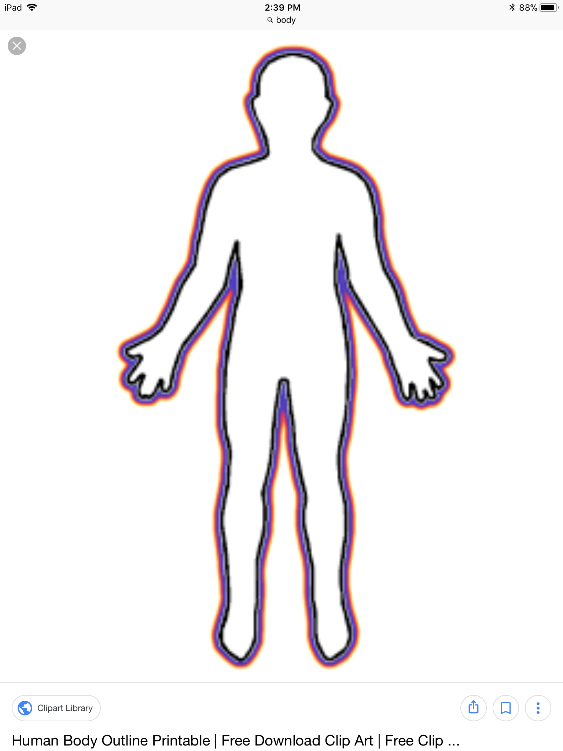 Ф.И. учащегосяВопросы Ответы Примечания Оценка Петрова ДарьяСорокин ИванЛисичкина ВаряГусев ПетрОтрицательно Нейтрально ПоложительноГерой Как его зовутОтец семействаЖена, мать семействаСтарший мальчикМладший мальчикБолеющая девочкаМладенец Доктор Герой Как его зовутОтец семействаЕмельян Мерцалов  (т.к. его сын Емельянович)Жена, мать семействаЕлизавета ИвановнаСтарший мальчикГришаМладший мальчикВолодяБолеющая девочкаМашуткаМладенец не упоминаетсяДоктор Профессор ПироговДо встречи с докторомПосле встречи с докторомБрюшной тифотыскал местопрежнее место работы оказалось занятодетей устроили в гимназию на казенный счетдети пошли болетьМашутка встала на ногиумерла уже одна девочка